Face TreatmentsBeautiful EyesSmooth SkinBbK facials will deliver  seriously noticeable results. Clinical PeelsPeels are one of the most effective means of stimulating new, healthier skin growth. By removing cellular build-up and stimulating skin regeneration. Our peels offer improvement of wrinkles and fine lines, sun damage, pigmentation, pore size, acne and oil production. BbK skin peels are especially beneficial in the treatment of hyper pigmentation,  general redness, acne, sun damage and ageing. From  135 - 185Bio-HydrodermTMBio-Hydroderm™ simultaneously cools and infuses your skin with advanced AQUA-FUSE™ solutions matched to your skin's needs, resolving your skin issues: dryness, ageing, fine lines, acne, hyper-pigmentation and excess oil from your very first treatment. More gentle than conventional micro-dermabrasion, hydrodermabrasion is non-irritating with clearly visible results.45 mins   135The Face TreatmentThe ultimate in customisation to protect and restore the natural balance of your skin and send you into a wonderful state of relaxation. Kirsty will analyse your skin and select the right products and techniques to address your particular needs including: fine lines, skin elasticity, hydration, treating acne and soothing sensitive skin.60 mins   11545 mins   95Kirsty's reputation as an eyebrow expert precedes her. She will recommend an eyebrow shape that suits your facial structure then use premium wax, tweezing and trimming to achieve excellent results for you.Eyebrow ShapingIncludes your initial consultation to assess and design the best brow shape for you.32    + Brow Tinting   45Eyebrow TidyMaintain or continue working towards  your ideal brow shape.25+ Brow Tinting   44+ Brow & Lash Tinting   60Eyelash LiftGive your lashes a beautiful 'just curled' look that will last for 6-8 weeks.80+ Tinting   95.00Eyebrow TintingKirsty will mix the perfect custom colour for your brows to suit your hair and complexion.22Eyelash TintingEnhance your lashes with a rich dark tint.30Eyebrow + Eyelash TintingHave your brows and lashes looking their best.48 We use only the highest quality waxes that have been specifically selected to meet the individual needs of your skin to minimise irritation and ensure effective hair removal. WaxMany years of experience combined with the best products guarantee you smooth skin and minimised discomfort.Standard   28Extra   48Full   58Leg WaxSuper smooth legs either just to the knee or the full leg.Half Leg   35Full Leg   49Underarm WaxYou won't believe how smooth and beautiful your underarms can be.20Upper Lip WaxFar better than bleaching, let us take care of any hair that shouldn't be there.17Upper Lip Wax + Eyebrow TidyA 'once over' for your face that will leave you feeling tip top.38+ Chin   52+ Eyebrow Tinting   69Please contact us for more waxing areasBody & Nail Treatments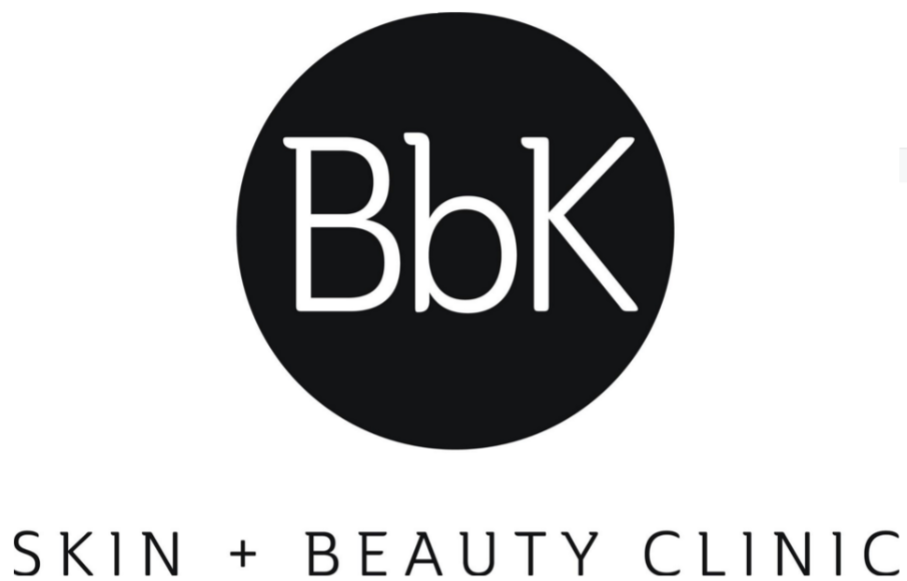 75 Prospect Road Prospect SA 508208 7225 4747kirstya@internode.on.netwww.bbkskinandbeauty.comSpray TanKirsty will mix the colour specifically for you to ensure you look like you've just come back from a tropical holiday - minus the UV                     damage.Refresher ManicureLet us file your nails back into shape and apply your preferred shade of polish.40+ Shellac   48Deluxe ManicureTreat your hands to a massage, cuticle treatment, shaping and polish.60+ Shellac   68Refresher PedicureKeep your toes looking tidy with shaping and polish.48Deluxe PedicureTreat your feet to the care they deserve with a relaxing massage, removal of hard skin, shaping and polish.80+ Paraffin   9075 Prospect Road Prospect SA 508208 7225 4747kirstya@internode.on.netwww.bbkskinandbeauty.com